温州肯恩大学学生辅修专业申请表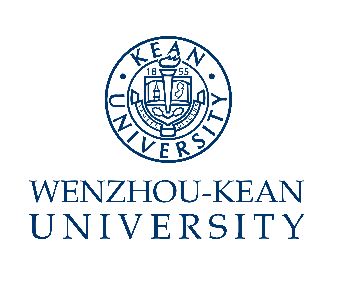 Application Form for Minor温州肯恩大学教务部Office of the Registrar姓 名Name性 别Gender学 号Student ID联系电话Contact No.邮 箱Email入学年份Admission Year当前专业Current Major学 院Major College学院负责人Major Dean辅修专业Intended Minor辅修专业学院Minor College辅修专业学院负责人Minor Dean学分：             课程清单及成绩：  学分：             课程清单及成绩：  学分：             课程清单及成绩：  学分：             课程清单及成绩：  学分：             课程清单及成绩：  辅修专业要求Credit              Course List and GradeCredit              Course List and GradeCredit              Course List and GradeCredit              Course List and GradeCredit              Course List and GradeRequirements of Minor其他要求：其他要求：其他要求：其他要求：其他要求：Other requirementOther requirementOther requirementOther requirementOther requirement申请人必须在提交申请之前完成所有辅修课程和学分要求。如果不符合要求，申请将被拒绝。Applicants must have completed all course and credit hour requirements of the minor prior the submitting the application. The application will be denied if the requirements have not been met.辅修专业的具体要求，请咨询各学院，并参考培养计划与本科目录。If the intended minor major is newly set up, please consult with your advisor, and refer to the  Undergraduate Catalog.申请人须在毕业当年最后一个学期结束的十天之内提交申请。Applications must be submitted within 10 days of the end of the last semester of the year of graduation.申请人必须在提交申请之前完成所有辅修课程和学分要求。如果不符合要求，申请将被拒绝。Applicants must have completed all course and credit hour requirements of the minor prior the submitting the application. The application will be denied if the requirements have not been met.辅修专业的具体要求，请咨询各学院，并参考培养计划与本科目录。If the intended minor major is newly set up, please consult with your advisor, and refer to the  Undergraduate Catalog.申请人须在毕业当年最后一个学期结束的十天之内提交申请。Applications must be submitted within 10 days of the end of the last semester of the year of graduation.申请人必须在提交申请之前完成所有辅修课程和学分要求。如果不符合要求，申请将被拒绝。Applicants must have completed all course and credit hour requirements of the minor prior the submitting the application. The application will be denied if the requirements have not been met.辅修专业的具体要求，请咨询各学院，并参考培养计划与本科目录。If the intended minor major is newly set up, please consult with your advisor, and refer to the  Undergraduate Catalog.申请人须在毕业当年最后一个学期结束的十天之内提交申请。Applications must be submitted within 10 days of the end of the last semester of the year of graduation.申请人必须在提交申请之前完成所有辅修课程和学分要求。如果不符合要求，申请将被拒绝。Applicants must have completed all course and credit hour requirements of the minor prior the submitting the application. The application will be denied if the requirements have not been met.辅修专业的具体要求，请咨询各学院，并参考培养计划与本科目录。If the intended minor major is newly set up, please consult with your advisor, and refer to the  Undergraduate Catalog.申请人须在毕业当年最后一个学期结束的十天之内提交申请。Applications must be submitted within 10 days of the end of the last semester of the year of graduation.申请人必须在提交申请之前完成所有辅修课程和学分要求。如果不符合要求，申请将被拒绝。Applicants must have completed all course and credit hour requirements of the minor prior the submitting the application. The application will be denied if the requirements have not been met.辅修专业的具体要求，请咨询各学院，并参考培养计划与本科目录。If the intended minor major is newly set up, please consult with your advisor, and refer to the  Undergraduate Catalog.申请人须在毕业当年最后一个学期结束的十天之内提交申请。Applications must be submitted within 10 days of the end of the last semester of the year of graduation.本人在此签字，承认并同意上述条件。本人在此签字，承认并同意上述条件。本人在此签字，承认并同意上述条件。本人在此签字，承认并同意上述条件。本人在此签字，承认并同意上述条件。须 知By signing I acknowledge and agree to the above conditions.By signing I acknowledge and agree to the above conditions.By signing I acknowledge and agree to the above conditions.By signing I acknowledge and agree to the above conditions.By signing I acknowledge and agree to the above conditions.Notes学生（签字）：学生（签字）：学生（签字）：学生（签字）：学生（签字）：Student’s SignatureStudent’s SignatureStudent’s SignatureStudent’s SignatureStudent’s Signature日期（Date）:日期（Date）:日期（Date）:日期（Date）:日期（Date）:辅修专业所在学院意见Permission from minor College通过签署表格，学院表明申请人已经达到了辅修课程和学分的要求。By the signing the form the college is indicating that the applicant has met the course and credit requirements of the minor.签字（盖章）：Sign or Seal日期(Date)：通过签署表格，学院表明申请人已经达到了辅修课程和学分的要求。By the signing the form the college is indicating that the applicant has met the course and credit requirements of the minor.签字（盖章）：Sign or Seal日期(Date)：通过签署表格，学院表明申请人已经达到了辅修课程和学分的要求。By the signing the form the college is indicating that the applicant has met the course and credit requirements of the minor.签字（盖章）：Sign or Seal日期(Date)：通过签署表格，学院表明申请人已经达到了辅修课程和学分的要求。By the signing the form the college is indicating that the applicant has met the course and credit requirements of the minor.签字（盖章）：Sign or Seal日期(Date)：通过签署表格，学院表明申请人已经达到了辅修课程和学分的要求。By the signing the form the college is indicating that the applicant has met the course and credit requirements of the minor.签字（盖章）：Sign or Seal日期(Date)：教务部填写For Office of the Registrar Use Only  处理人：   Processor审核人：Reviewer签字（盖章）：Sign or Seal日期(Date)：签字（盖章）：Sign or Seal日期(Date)：